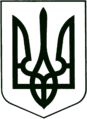 УКРАЇНА
         МОГИЛІВ-ПОДІЛЬСЬКА МІСЬКА РАДА
ВІННИЦЬКОЇ ОБЛАСТІВИКОНАВЧИЙ КОМІТЕТРІШЕННЯ№127Від 26.04.2018р.                                                м. Могилів-ПодільськийПро видачу ордеру на заселення        Керуючись ст.30 Закону України „Про місцеве самоврядування в Україні”, ст.ст. 9,15, 18, 31, 34, 38, 40,118 Житлового кодексу України, Правилами обліку громадян, які потребують поліпшення житлових умов і надання їм жилих приміщень в УРСР, затверджених постановою Ради Міністрів УРСР, Укрпрофради від 11.12.1984р.,-                                      виконком міської ради ВИРІШИВ:1. Видати ордер на заселення житла:    - кв. № ___ по вул. Гоголя, __ гр. ___________________________________,       склад сім’ї 4 чоловіка, 2 кімнати, житловою площею 25,2 кв.м. 2. Головному спеціалісту з житлових питань управління житлово –    комунального господарства міської ради Кушніру П.П. здійснити заходи,     передбачені чинним законодавством, згідно даного рішення.3. Контроль за виконанням даного рішення покласти на заступника міського     голови з питань діяльності виконавчих органів Кригана В.І..              Міський голова				                   	П. Бровко